This document contains the following attachments:Att.1 – FGAI4H-H-019-A01 TDD updateAtt.2 – FGAI4H-H-019-A02 CfTGP update Att.3 – FGAI4H-H-019-A03 Presentation____________________________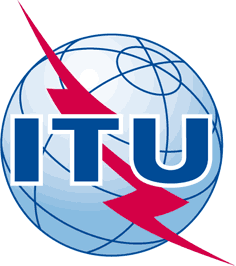 INTERNATIONAL TELECOMMUNICATION UNIONTELECOMMUNICATION
STANDARDIZATION SECTORSTUDY PERIOD 2017-2020INTERNATIONAL TELECOMMUNICATION UNIONTELECOMMUNICATION
STANDARDIZATION SECTORSTUDY PERIOD 2017-2020FG-AI4H-H-019FG-AI4H-H-019INTERNATIONAL TELECOMMUNICATION UNIONTELECOMMUNICATION
STANDARDIZATION SECTORSTUDY PERIOD 2017-2020INTERNATIONAL TELECOMMUNICATION UNIONTELECOMMUNICATION
STANDARDIZATION SECTORSTUDY PERIOD 2017-2020ITU-T Focus Group on AI for HealthITU-T Focus Group on AI for HealthINTERNATIONAL TELECOMMUNICATION UNIONTELECOMMUNICATION
STANDARDIZATION SECTORSTUDY PERIOD 2017-2020INTERNATIONAL TELECOMMUNICATION UNIONTELECOMMUNICATION
STANDARDIZATION SECTORSTUDY PERIOD 2017-2020Original: EnglishOriginal: EnglishWG(s):WG(s):PlenBrasilia, 22-24 January 2020Brasilia, 22-24 January 2020DOCUMENTDOCUMENTDOCUMENTDOCUMENTDOCUMENTSource:Source:TG-Psy Topic DriverTG-Psy Topic DriverTG-Psy Topic DriverTitle:Title:Updates for Psychiatry (TG-Psy)Updates for Psychiatry (TG-Psy)Updates for Psychiatry (TG-Psy)Purpose:Purpose:DiscussionDiscussionDiscussionContact:Contact:Nicolas Langer
ETH Zurich, SwitzerlandNicolas Langer
ETH Zurich, SwitzerlandEmail: n.langer@psychologie.uzh.ch Abstract:This document contains the Updates for Psychiatry (TG-Psy) for the FG-AI4H meeting in Brasilia, 22-24 January 2020.